Part A Instructions: Choose the option that completes the sentence or answers the question. A Cube has  ________________________ squares in its net.
46812A prism has ________________________ triangles in its net. 
2345All of the following shapes can be made into a net EXCEPT:
CubeTriangular PyramidCylinderSphere Which of the following is correct about the net of a 3-D shape? 
It is a way of representing a 3-D figure from a corner view showing 3 sides with the angles between the 3 axes equal. It is a way of showing a 3-D object in 2-D by showing a front, top, & right side view of the object.It shows the base of each figure & the height of each part with a number.It is a two-dimensional shape that you can fold to form a three-dimensional shape.Part B Instructions: Draw the 3-D shape. 
Draw the 3-D shape that has the net shown below?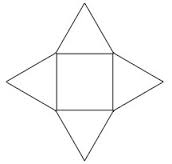 										Draw 3-D shape hereAnswers:  Part A Instructions: Choose the option that completes the sentence or answers the question. A Cube has  ________________________ squares in its net.
46812A prism has ________________________ triangles in its net. 
2345All of the following shapes can be made into a net EXCEPT:
CubeTriangular PyramidCylinderSphere Which of the following is correct about the net of a 3-D shape? 
It is a way of representing a 3-D figure from a corner view showing 3 sides with the angles between the 3 axes equal. It is a way of showing a 3-D object in 2-D by showing a front, top, & right side view of the object.It shows the base of each figure & the height of each part with a number.It is a two-dimensional shape that you can fold to form a three-dimensional shape.Part B Instructions: Draw the 3-D shape. 
Draw the 3-D shape that has the net shown below?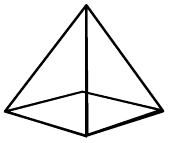 Draw 3-D shape here